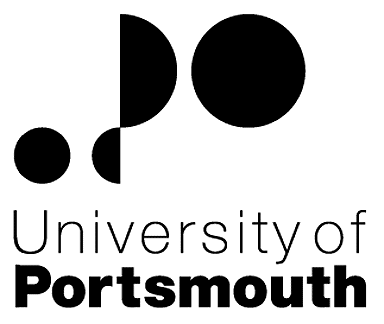 Faculty of Humanities and Social Sciences School of Languages and Area StudiesLECTOR IN MODERN FOREIGN LANGUAGES (GERMAN)ZZ601171THE POSTPlease see the attached job description and person specification.TERMS OF APPOINTMENTSalary is in the range £14,430 to £15,760 per annum for the period worked.   The salary will include payment for the equivalent of six working weeks which will constitute annual leave entitlement.  Annual leave is taken during the weeks the University is closed or term is out of session.  Payment is made for public and statutory holidays when the University is closed.Salary is paid into a bank or building society monthly in arrears.Working hours are 25 per week.  There is a probationary period of one month during which new staff will be expected to demonstrate their suitability for the post.  It is the University's policy to take up references for candidates called for interview and to ask successful candidates to submit documentary evidence of their qualifications on taking up their appointment.The appointee will be eligible to join the Teachers' Pension Scheme.  The scheme's provisions include a final salary based index-linked pension and a lump sum on retirement together with dependants’ benefits.  All applications must be submitted by Midnight (GMT) on the closing date published.   UNIVERSITY OF PORTSMOUTH – RECRUITMENT PAPERWORK1.  JOB DESCRIPTION2.  PERSON SPECIFICATIONLegend  Rating of attribute: E = Essential; D = Desirable Source of evidence: AF = Application Form; S = Selection Programme (including Interview, Test, Presentation, References)JOB HAZARD IDENTIFICATION FORMCompleted by Line Manager/Supervisor:Managers should use this form and the information contained in it during induction of new staff to identify any training needs or requirement for referral to Occupational Health (OH).Should any of this associated information be unavailable please contact OH (Tel: 023 9284 3187) so that appropriate advice can be given.Job Title:Lector in Modern Foreign Languages (German)Grade:5Faculty/Centre:Humanities and Social SciencesDepartment/Service:Location:School of Languages and Area StudiesPosition Reference No:ZZ601171Cost Centre:43015Responsible to:Head of SchoolResponsible for:N/AEffective date of job description:17/03/2016Context of Job:To work with in the Modern Foreign Languages team as part of the School of Languages and Area StudiesPurpose of Job: To undertake 25 hours per week of duties, with a priority on the teaching of the target foreign language within the School’s modern languages programmes. Lectors will be expected to carry out these duties with moderate supervision by other academic staff. Every effort will be made to facilitate the Lector’s own English language development through enabling their attendance at classes available within the School, including training in language teaching methodology, subject to timetable constraints and the agreement of the member of staff responsible for the class. Lectors wishing to enrol on a formal course of study will normally be required to pay the relevant tuition fee.Key Responsibilities:The appointee will:Teach 12 hours per week of the target foreign language; Assist with the production of teaching materials in his/her language area;Under appropriate supervision, produce materials for independent study via our Virtual Learning Environment (Moodle).Provide 2 hours per week one-to-one or group language tutorials at our Learning Resources Centre;Participate in the setting, invigilation and grading of assessments and examinations;Attend meetings of the Boards of Examiners and Boards of Studies as required, as well as other staff meetings, course team meetings and staff development events.Undertake such other duties as may reasonably be required by the Head of School.Working Relationships:Head of SchoolSubject Area Leader Modern Foreign Languages Language CoordinatorsCourse LeadersYear TutorsUnit CoordinatorsCourse TeamSchool Support StaffNoAttributesRatingSource1.Specific Knowledge & ExperienceNative speaker fluency in the target foreign languageEAFA very good level of English language proficiencyEAFExperience of teaching the target languageDAF, SKnowledge of teaching and assessment procedures in HEDAF, S2.Skills & AbilitiesGood organisational skillsEAF, S, PGood interpersonal skillsEAF, S, PGood communication skillsEAF, S, PExcellent presentation skillsEAF, S, PAbility to work as part of a teamEAF, S, PAbility to work in a multicultural/international environmentEAF, S, PAbility to stimulate and maintain students’ interest in learning about his/her own country and languageEAF, S, PAbility to assume administrative duties commensurate with grade of postEAF, S, P3. Qualifications, Education & TrainingRelevant First degree, normally from an institution in the country whose language s/he will teachEAFRelevant Post graduate qualification DAFQualification in the teaching of the target language to non-native speakersDAF4.Other RequirementsWillingness to undertake academic administrationEAF, S, PPlease tick box(s) if any of the below are likely to be encountered in this role.  This is in order to identify potential job related hazards and minimise associated health effects as far as possible.  Please use the Job Hazard Information document in order to do this. Please tick box(s) if any of the below are likely to be encountered in this role.  This is in order to identify potential job related hazards and minimise associated health effects as far as possible.  Please use the Job Hazard Information document in order to do this. Please tick box(s) if any of the below are likely to be encountered in this role.  This is in order to identify potential job related hazards and minimise associated health effects as far as possible.  Please use the Job Hazard Information document in order to do this. Please tick box(s) if any of the below are likely to be encountered in this role.  This is in order to identify potential job related hazards and minimise associated health effects as far as possible.  Please use the Job Hazard Information document in order to do this. 1.  International travel/Fieldwork                                          13.  Substances to which COSHH    regulations apply (including microorganisms, animal allergens, wood dust, chemicals, skin sensitizers and irritants)                                                   2.  Manual Handling (of loads/people)                                                14.  Working at height3.  Human tissue/body fluids (e.g. Healthcare workers, First Aiders, Nursery workers, Laboratory workers)15.  Working with sewage, drains, river or canal water                                                         4.  Genetically modified Organisms                        16.  Confined spaces5.  Noise > 80 DbA                                                 17.  Vibrating tools                                             6.  Night Working     (between 2200 hrs and 0600 hrs)18.  Diving7.  Display screen equipment (including lone working)19.  Compressed gases8.  Repetitive tasks (e.g. pipette use, book sensitization etc)                                                         20.  Small print/colour coding9.  Ionising radiation/non-ionising radiation/lasers/UV radiation                           9.  Ionising radiation/non-ionising radiation/lasers/UV radiation                           21.  Contaminated soil/bioaerosols10.  Asbestos and lead                                                         10.  Asbestos and lead                                                         22.  Nanomaterials                                           22.  Nanomaterials                                           11.  Driving on University business 
(mini-bus, van, bus, forklift truck etc)                                                11.  Driving on University business 
(mini-bus, van, bus, forklift truck etc)                                                23.  Workplace stressors (e.g. workload, relationships, job role etc)                                           23.  Workplace stressors (e.g. workload, relationships, job role etc)                                           12.  Food handling                                              12.  Food handling                                              24.  Other (please specify)       24.  Other (please specify)       Name (block capitals)Ann MatearDate17/03/2016Extension number6050